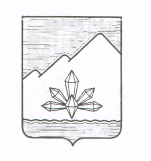 АДМИНИСТРАЦИЯ ДАЛЬНЕГОРСКОГО  ГОРОДСКОГО  ОКРУГАПРИМОРСКОГО  КРАЯПОСТАНОВЛЕНИЕ25.10.2012			     	    г. Дальнегорск         		№  779-паО досрочном прекращении реализации муниципальной целевой программы «Защита населения и территории Дальнегорского городского округа от чрезвычайных ситуаций природного и техногенного характера на 2012-2016г.г.»	По результатам ежегодной оценки эффективности реализации муниципальной целевой программы «Защита населения и территории Дальнегорского городского округа от чрезвычайных ситуаций природного и техногенного характера на 2012-2016гг», в соответствии с Бюджетным кодексом РФ, Порядком разработки и реализации муниципальных целевых программ, утвержденным постановлением администрации Дальнегорского городского округа от 18.01.2010 № 10-па, руководствуясь Уставом Дальнегорского городского округа,  администрация Дальнегорского городского округа,-ПОСТАНОВЛЯЕТ:Прекратить досрочно реализацию муниципальной целевой программы «Защита населения и территории Дальнегорского городского округа от чрезвычайных ситуаций природного и техногенного характера на 2012-2016гг», утвержденную постановлением администрации Дальнегорского городского округа от 22.06.2011 № 424-па. Признать утратившим силу постановление администрации Дальнегорского городского округа от 22.06.2011 № 424-па «О муниципальной целевой программе «Защита населения и территории Дальнегорского городского округа от чрезвычайных ситуаций природного и техногенного характера на 2012-2016гг»  Признать утратившим силу постановление администрации Дальнегорского городского округа от 08.12.2011 № 911-па «О внесении изменений в постановление администрации Дальнегорского городского округа от 22.06.2011 № 424-па «О муниципальной целевой программе «Защита населения и территории Дальнегорского городского округа от чрезвычайных ситуаций природного и техногенного характера на 2012-2016гг»  И.о. Главы Дальнегорского городского округа							Р.Р. Козырева